МОНИТОРИНГразвития качеств личности учащихся ДИАГНОСТИЧЕСКАЯ КАРТА мониторинга развития качеств личности учащихсяобъединения «Волшебный клубок»базового уровня  3 группа 3 год обучения по Программе «Волшебные петельки»  2017-2018 учебный годДИАГНОСТИЧЕСКАЯ КАРТА мониторинга развития качеств личности учащихся (средний бал)объединения «Волшебный клубок»базового уровня  3 группа 3 год обучения по Программе «Волшебные петельки»  2017-2018 учебный год    Мониторинг развития качеств личности учащихся на конец учебного годаМОНИТОРИНГрезультатов обучения  учащихся по дополнительной общеобразовательной общеразвивающей программе «Волшебные петельки» базового уровняДИАГНОСТИЧЕСКАЯ КАРТАМониторинга результатов обучения детей базового уровня  3 группа 3 год обучения по Программе «Волшебные петельки»  2017-2018 учебный год       Промежуточная аттестациябазового уровня третьего года обучения(первое полугодие)  для учащихсяФамилия, имя______________________________________________________Содержание.1. задание:Выбери все верные утверждения:1.Крючок  храните в специальном футляре или шкатулке.2.Не вяжите при плохом освещении. 3.Если устали - повяжите лёжа.4.Ножницы передавать кольцами вперёд.5. Во время работы нельзя делать резких движений с крючком и ножницами.6. Во время работы необходимо делать физминутку для тела и глаз.Ответ:___________________(1,2,4,5,6)2.задание:  выберите  в таблице № 1  условные обозначения, только те которые нужны для таблицы №2  и запишите в таблицу №2 только цифру(можно нарисовать и  условное обозначение):Таблица 1.Таблица 2.Ответ: 4, 8, 33.задание: выберите названия элементов,  изображённых на схеме:1.столбик с накидом;2.столбик без накида;3.воздушная петля.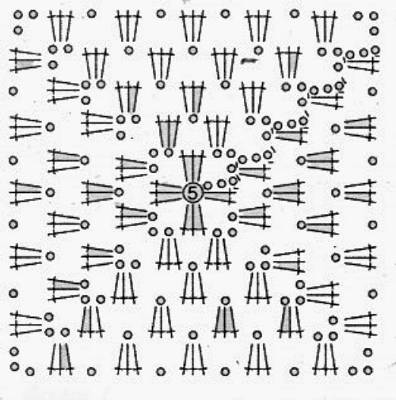 Ответ:_____________(1, 3)4.задание: а)  как вы думаете для того, чтобы обвязать носовой платок кружевом, какой необходимо подобрать по толщине крючок и нитки.Ответ:_____________________________________________________Ответ: чтобы  легко прокалывать ткань и удобно было вязатьнужно подобрать тонкий крючок и тонкие нитки, например «Ирис».б) для вязания ажурной салфетки хорошо подходит: а)  шерстяная пряжа;б) тонкая хлопчатобумажная нить;в) цветная пряжа.                                                           Ответ:________________________________Ответ:  тонкая хлопчатобумажная нить;	5. задание:   выбрать  и прочитать любую схему по вашему желанию: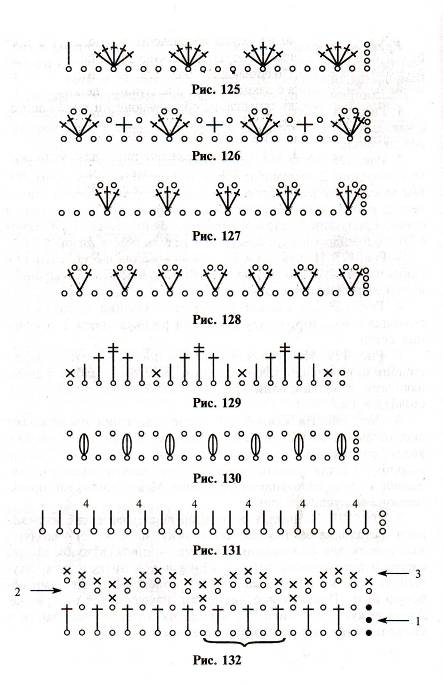 6.Задание: какими столбиками связан образец:Ответ:___________________Ответ:  Столбиками без  накидами.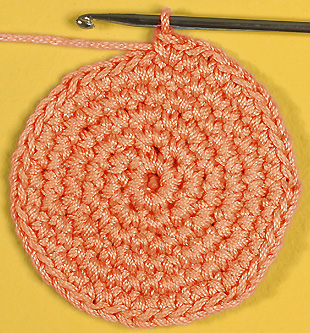 7. Задание: какие столбики провязаны:Ответ:___________________  Ответ:  Столбик  с  накидом.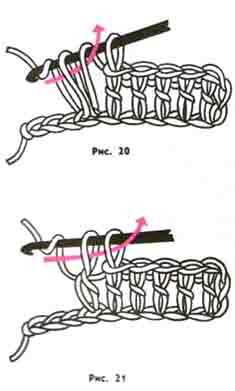 8. задание «Этапы изготовления вязаной игрушки»- расположите номера в соответствии с последовательностью изготовления мягкой игрушки.  ____Сборка, сшивание деталей.  ____ Расчёт петель.  ____Подбор пряжи, крючка, записи, схемы.  ____Оформление игрушки (глазки, носик, ротик...). ____ Вязание крупных и мелких деталей по записи или схеме.Ответ:   Подбор пряжи, крючка, записи, схемы.Расчёт петель.Вязание крупных и мелких деталей по записи или схеме.Сборка, сшивание деталей.Оформление игрушки (глазки, носик, ротик...).9. Задание: что означает запись в технологической карте  сокращение петель - 3,4 вместе.Ответ: ____________________можно рассказать.Ответ: означает, что необходимо связать в каждую петлю предыдущего ряда по очереди в первую петлю 1-й столбик, во вторую 2-й  столбик, а 3-й и 4-й столбики связать вместе  (т.е. не довязать 3-й и 4-й  столбики, а потом провязать их вместе.10. Задание: какими столбиками связан образец: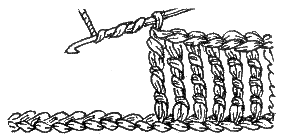 Ответ:___________________Ответ: Столбиками с тремя  накидами.11. задание:   Составьте из букв  слова: явнаеинз,   окюкчр,    жыноцин,  япарж _________________________________________________________________Ответ: вязание, крючок, ножницы, пряжа12. Задание: Игра "Найдите пару" необходимо подобрать каждой салфетке её сх                    1                                      2                                   3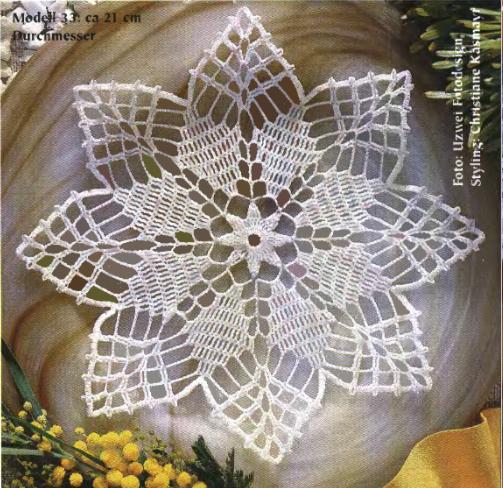 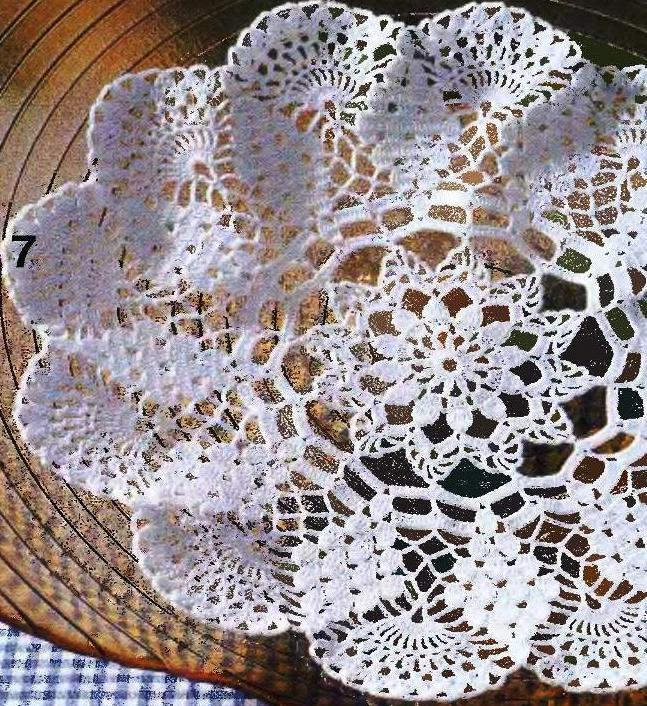 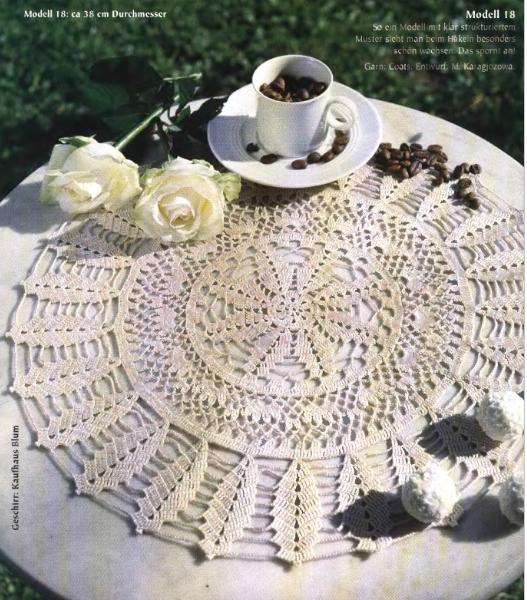 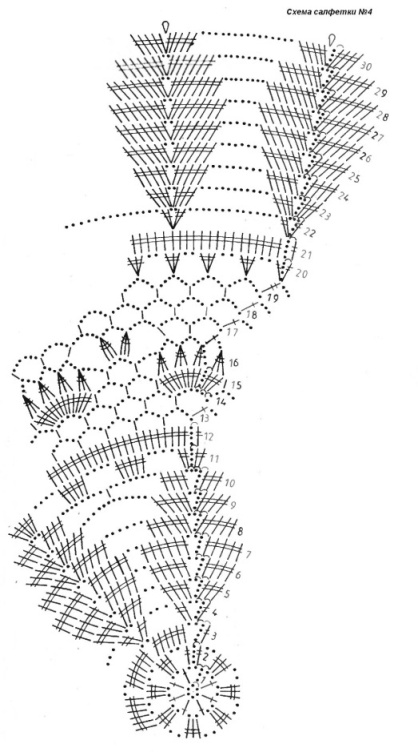 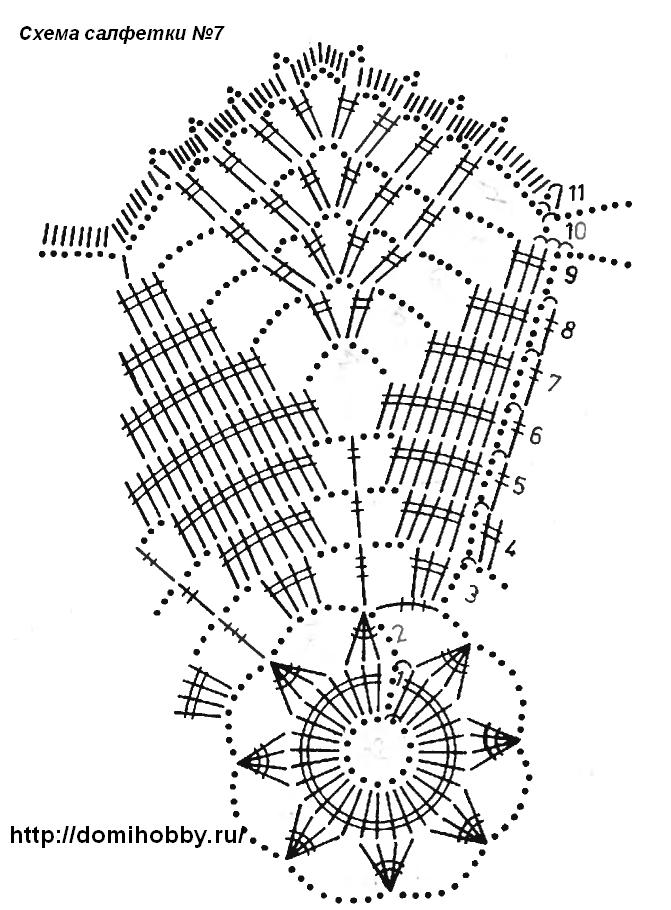 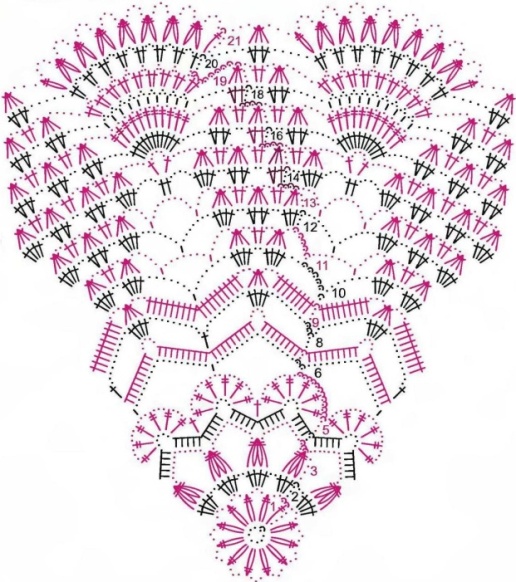                             а                                        б                                вОтвет:  1 -              2 -             3 –Ответ:  1 - б             2 - в– а13.задание (практическая работа) взять крючок и пряжу:- связать 4,8,161,2,3,4,5 -10 раз6 рядов по кругу, по однойВыполнить сокращение, пропускаю 5-ю петлю, набить, закончить через одну.Придумайте, что это может быть?Итоговая  аттестациябазового уровня третьего года обучениядля учащихсяФамилия, имя____________________________________________________Вопросы1. задание:Выбери все верные утверждения:1.Крючок  храните в специальном футляре или шкатулке.2.Не вяжите при плохом освещении. 3.Если устали - повяжите лёжа.4.Ножницы передавать кольцами вперёд.5. Во время работы нельзя делать резких движений с крючком и ножницами.6. Во время работы необходимо делать физминутку для тела и глаз.Ответ:_________________________2. задание:а)  посмотрите на образец и напишите какими столбиками  он связан;  посчитайте сколько столбиков на образце.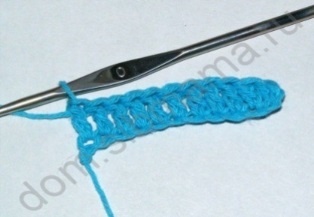 б)  посмотрите на образец и напишите какими столбиками  он связан;  посчитайте сколько столбиков на образце.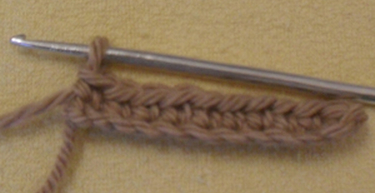 Ответ: а) ___________________________________________            б) __________________________________3. задание:а)  посмотрите на образец и напишите каким узором  он связан;б)  почему он так называется: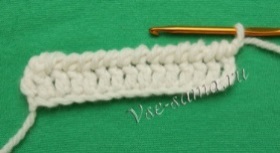 Ответ: а)__________________________                 б)__________________________4. задание:  посмотрите на образец и напишите за какую стенку петли  он связан;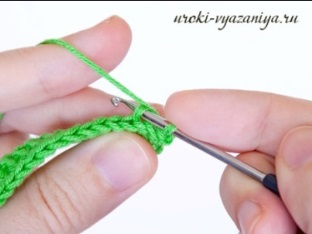 Ответ:_______________________________5. задание:  посмотрите на образец и напишите какими столбиками  он связан;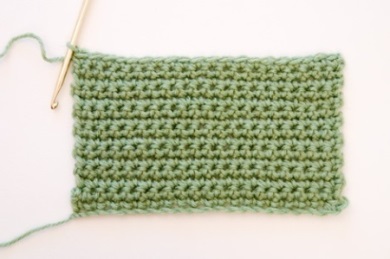 Ответ:___________________________________________6. задание:  посмотрите на образец:а) какими столбиками связан круг;                                             б) посчитайте сколько  петель связано;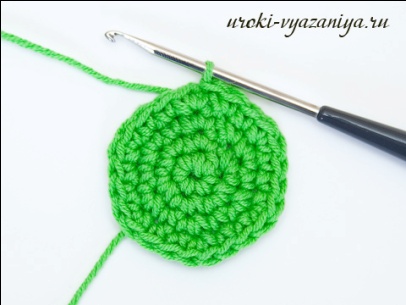 Ответ: а)_______________________________________________       б)___________________________7. задание:  посмотрите на образец:     каким узором он связан: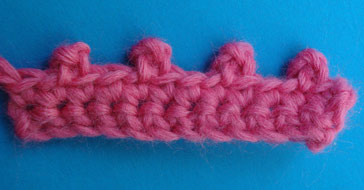 Ответ: _____________________________8. Задание: напишите какой материал подходит для каркаса игрушек Ответ: __________________________________________________________________9. Задание:  Для окончания вязания крючком: 
а) провязывают закрепляющий ряд; 
б) отрезают нить и протягивают ее в последнюю петлю; 
в) закрывают последний ряд при помощи вспомогательной нити.Ответ:______________________10. Задание:  Дидактическая игра «Что это?»- необходимо придумать  и написать, на что похожа эта клякса (можно дорисовать).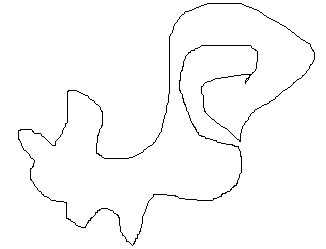 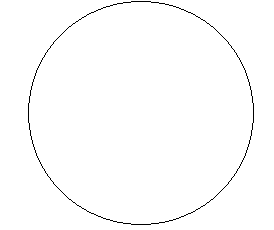 - необходимо придумать  и дорисовать круг?11. задание:   Составьте из букв  слова:итинк,   кюокчр, оныцжни, груикаш, фслатекаОтвет:_________________________________________________________________________________12. задание:  возьмите шаблоны и сделайте  помпон используя нить в 3 сложения.13. задание:  Игра "Найдите пару" необходимо подобрать каждой шапочке её схему.                                   1                              2                             3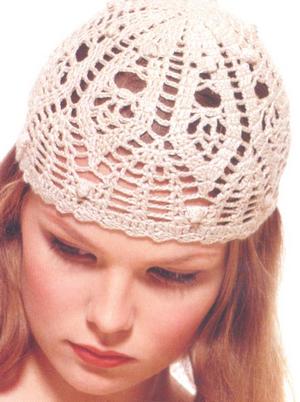 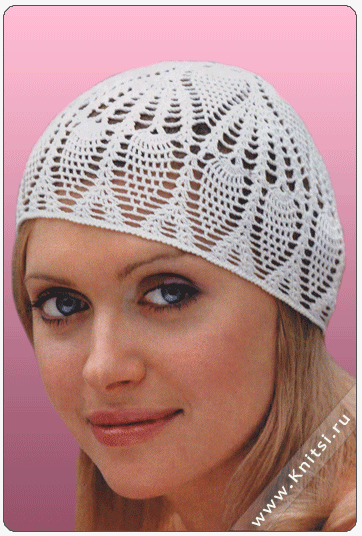 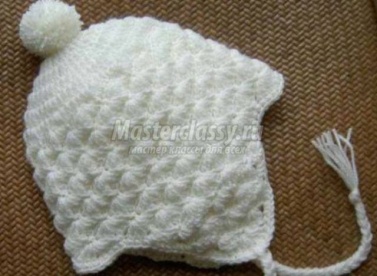 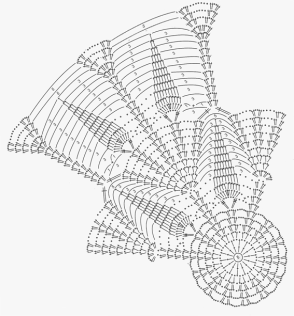 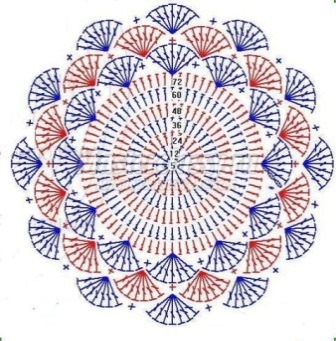 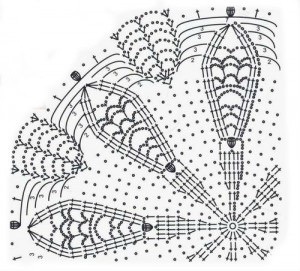                          а	                              б                                вОтвет:_____________________________________________          14. задание: рассказать, что означает запись                             1,2,3,4,5 – 10 раз  15. задание:  (практическая работа) посмотрите на образец: вам необходимо связать такую же спираль: 1. связать 25 воздушных петель;2. затем вязать в каждую петлю по 3 столбика без накида. 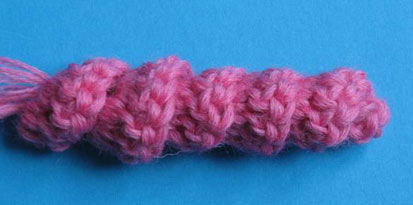 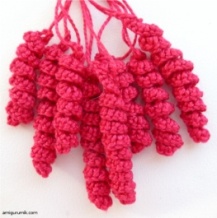 Качества личностиПризнаки проявления качеств личностиПризнаки проявления качеств личностиПризнаки проявления качеств личностиПризнаки проявления качеств личностиКачества личностиярко проявляются4-5 балловпроявляются2-3 балласлабо проявляются1 баллне проявляются0 баллов1. Активность, организаторские способностиАктивен, проявляет стойкий познавательный интерес,  целеустремлен, трудолюбив и прилежен, добивается выдающихся результатов, инициативен, организует деятельность других.Активен, проявляет стойкий познавательный интерес, трудолюбив, добивается хороших результатов.Мало активен, наблюдает за деятельностью других, забывает выполнить задание. Результативность невысокая.Пропускает занятия, мешает другим.2.Коммуникативные    навыки, коллективизмЛегко вступает и поддерживает контакты, разрешает конфликты, дружелюбен со всеми, инициативен, по собственному желанию успешно выступает перед аудиторией.Вступает и поддерживает контакты, не вступает в конфликты, дружелюбен со всеми, по инициативе руководителя или группы выступает перед аудиторией.Поддерживает контакты избирательно, чаще работает индивидуально, публично не выступает.Замкнут, общение затруднено,  адаптируется в коллективе с трудом, является инициатором конфликтов.3.Ответственность,самостоятельность,дисциплинированностьВыполняет поручения охотно, ответственно, часто по собственному желанию, может привлечь других. Всегда дисциплинирован,  везде соблюдает правила поведения, требует того же от других.Выполняет поручения охотно, ответственно. Хорошо ведет себя независимо от наличия или отсутствия контроля, но не требует этого от других.Неохотно выполняет поручения. Начинает работу, но часто не доводит ее до конца.Справляется с поручениями и соблюдает правила поведения только при наличии  контроля и требовательности преподавателя или товарищей.Уклоняется от поручений, безответственен. Часто недисциплинирован, нарушает правила поведения, слабо реагирует на воспитательные воздействия.4.Нравственность,  гуманностьДоброжелателен, правдив, верен своему слову, вежлив, заботится об окружающих, пресекает грубость, недобрые отношения к людям, Доброжелателен, правдив, верен своему слову, вежлив, заботится об окружающих,  но не требует этих качеств от других.Помогает другим по поручению преподавателя, не всегда выполняет обещания, в присутствии старших  чаще скромен, со сверстниками бывает груб.Недоброжелателен, груб, пренебрежителен, высокомерен с товарищами и старшими, часто обманывает, неискренен.5. Креативность, склонность к исследовательско-проектировочной деятельностиИмеет высокий творческий потенциал.Самостоятельно выполняет исследовательские, проектировочные работы. Является разработчиком проекта, может создать проектировочную команду и организовать ее деятельность. Находит нестандартные решения, новые способы выполнения заданий.Выполняет исследовательские, проектировочные работы, может разработать свой проект  с помощью преподавателя. Способен принимать творческие решения, но  в основном использует традиционные способы.Может работать в исследовательско-проектировочной группе при постоянной поддержке и контроле. Способен принимать творческие решения, но  в основном использует традиционные способы.В проектно-исследовательскую деятельность не вступает. Уровень выполнения заданий репродуктивный.№Фамилия, имяКлК а ч е с т в а     л и ч н о с т и     и     п р и з н а к и     п р о я в л е н и яК а ч е с т в а     л и ч н о с т и     и     п р и з н а к и     п р о я в л е н и яК а ч е с т в а     л и ч н о с т и     и     п р и з н а к и     п р о я в л е н и яК а ч е с т в а     л и ч н о с т и     и     п р и з н а к и     п р о я в л е н и яК а ч е с т в а     л и ч н о с т и     и     п р и з н а к и     п р о я в л е н и яК а ч е с т в а     л и ч н о с т и     и     п р и з н а к и     п р о я в л е н и яК а ч е с т в а     л и ч н о с т и     и     п р и з н а к и     п р о я в л е н и яК а ч е с т в а     л и ч н о с т и     и     п р и з н а к и     п р о я в л е н и яК а ч е с т в а     л и ч н о с т и     и     п р и з н а к и     п р о я в л е н и яК а ч е с т в а     л и ч н о с т и     и     п р и з н а к и     п р о я в л е н и я№Фамилия, имяКлАктивность,организаторские способностиАктивность,организаторские способностиКоммуникативные навыки, коллективизмКоммуникативные навыки, коллективизмОтветственность,самостоятельность,дисциплинированностьОтветственность,самостоятельность,дисциплинированностьНравственность,ГуманностьНравственность,ГуманностьКреативность, склонность к исследовательско-проектировочнойдеятельностиКреативность, склонность к исследовательско-проектировочнойдеятельности№Фамилия, имяКл26.12.1718.05.1826.12.1718.05.1826.12.1718.05.1826.12.1718.05.1826.12.1718.05.181.Акопян Гуар Арсеновна355445545442.Асликян ИннессаАрамовна244345544333.Бархударян Алиса Сасуновна545444544234.Гуденко Оксана Михайловна544344445225.Зелих Вероника Сергеевна555555545446.Козей Амалия Сергеевна545345544237.Комарова Алина Евгеньевна244455545228.Косенко Виктория  Викторовна455555555449.Мочалова Мария Александровна4554544453410.Неумывайченко  Диана Андреевна45555555544№Фамилия, имя26.12.1726.12.1718.05.1818.05.18№Фамилия, имяобщее кол-во баловсредний балобщее кол-во баловсредний бал1.Акопян Гуар Арсеновна224,4234,62.Асликян ИннессаАрамовна193,8204,03.Бархударян Алиса Сасуновна183,6214,24.Гуденко Оксана Михайловна173,4193,85.Зелих Вероника Сергеевна234,6244,86.Козей Амалия Сергеевна183,6214,27.Комарова Алина Евгеньевна193,8214,28.Косенко Виктория  Викторовна244,8244,89.Мочалова Мария Александровна214,2234,610.Неумывайченко  Диана Андреевна244,8244,8Оценочный баллна 3на 4на 5Кол-во учащихся-55%-50%50%Показатели(оцениваемые параметры)КритерииКритерииСтепень выраженности оцениваемого качестваЧисло баллов Методы диагностикиТеоретическая    подготовкаТеоретическая    подготовкаТеоретическая    подготовкаТеоретическая    подготовкаТеоретическая    подготовкаТеоретическая    подготовкаТеоретические знания предусмотренные программойТеоретические знания предусмотренные программойСоответствие теоретических знаний программным требованиямпрактически не усвоил   теоретическое содержание программы;овладел менее чем ½ объема знаний, предусмотренных программой;объем усвоенных знаний составляет более ½;освоил практически весь объем знаний, предусмотренных программой за конкретный период.123-45Наблюдение, тестирование, контрольный опрос и др.Владение специальной терминологиейВладение специальной терминологиейОсмысленность и правильность использования специальной терминологиине употребляет специальные термины;знает отдельные специальные термины, но избегает их употреблять;сочетает специальную терминологию с бытовой;специальные термины употребляет осознанно и в полном соответствии с их содержанием.123-45Наблюдение, собеседованиеПрактическая подготовкаПрактическая подготовкаПрактическая подготовкаПрактическая подготовкаПрактическая подготовкаПрактическая подготовкаПрактические умения и навыки, предусмотренные программой Практические умения и навыки, предусмотренные программой Соответствие  практических умений и навыков программным требованиямпрактически не овладел умениями и навыками;овладел менее чем ½ предусмотренных умений и навыков;объем усвоенных  умений и навыков составляет более ½;овладел практически всеми умениями и навыками, предусмотренными  программой за конкретный период.123-45Наблюдение, контрольное заданиеВладение специальным оборудованием и оснащениемВладение специальным оборудованием и оснащениемОтсутствие затруднений в использовании специального оборудования и оснащенияне пользуется специальными приборами и инструментами;испытывает серьезные затруднения при работе с оборудованием;работает с оборудованием с помощью педагога;работает с оборудованием самостоятельно, не испытывает особых трудностей123-45Наблюдение, контрольное заданиеТворческие навыкиТворческие навыкиКреативность в выполнении практических заданийначальный (элементарный) уровень развития креативности- ребенок в состоянии выполнять лишь простейшие практические задания педагога;репродуктивный уровень – в основном, выполняет задания на основе образца;творческий уровень (I) – видит необходимость принятия творческих решений, выполняет практические задания с элементами творчества с помощью педагога;творческий уровень (II) - выполняет практические задания с элементами творчества самостоятельно.123-45Наблюдение, контрольное задание Основные компетентности Основные компетентности Основные компетентности Основные компетентности Основные компетентности Основные компетентностиУчебно-интеллектуальныеПодбирать и анализировать специальную литературуУчебно-интеллектуальныеПодбирать и анализировать специальную литературуСамостоятельность в подборе и работе с литературойучебную литературу не использует, работать с ней не умеет;испытывает серьезные затруднения при выборе и работе с литературой, нуждается в постоянной помощи и контроле педагога;работает с литературой с помощью педагога или родителей;работает с литературой самостоятельно, не испытывает особых трудностей.     123-45Наблюдение, анализ способов деятельности детей, их учебно-исследовательских работПользоваться компьютерными источниками информацииПользоваться компьютерными источниками информацииСамостоятельность в пользовании компьютерными источниками информацииУровни и баллы - по аналогии  пунктом выше          Наблюдение, анализ способов деятельности детей, их учебно-исследовательских работОсуществлять учебно-исследовательскую работу Осуществлять учебно-исследовательскую работу Самостоятельность в учебно-исследовательской работеУровни и баллы - по аналогии с  пунктом выше                          Наблюдение, анализ способов деятельности детей, их учебно-исследовательских работКоммуникативныеСлушать и слышать педагога, принимать во внимание мнение других людейКоммуникативныеСлушать и слышать педагога, принимать во внимание мнение других людейАдекватность восприятия информации идущей от педагогаобъяснения педагога не слушает,  учебную информацию не воспринимает;испытывает серьезные затруднения в концентрации внимания, с трудом воспринимает учебную информацию;  слушает и слышит педагога, воспринимает учебную информацию при  напоминании  и контроле, иногда принимает во внимание мнение других;сосредоточен, внимателен, слушает и слышит педагога, адекватно воспринимает информацию, уважает мнении других.    123-45Выступать перед аудиториейВыступать перед аудиториейСвобода владения и подачи ребенком подготовленной информацииперед аудиторией не выступает;испытывает серьезные затруднения при подготовке и подаче информации;готовит информацию и выступает перед аудиторией при поддержке педагога;самостоятельно готовит информацию, охотно   выступает перед аудиторией, свободно владеет и подает информацию.123-45Участвовать в дискуссии, защищать свою точку зренияУчаствовать в дискуссии, защищать свою точку зренияСамостоятельность в  дискуссии, логика в построении  доказательствучастие в дискуссиях не принимает, свое мнение не защищает;испытывает серьезные затруднения в ситуации дискуссии, необходимости предъявления доказательств и аргументации своей точки зрения, нуждается в значительной помощи педагога;участвует в дискуссии, защищает свое мнение при поддержке педагога;самостоятельно  участвует в дискуссии, логически обоснованно предъявляет доказательства, убедительно аргументирует свою точку зрения.123-45      ОрганизационныеОрганизовывать свое рабочее (учебное) место      ОрганизационныеОрганизовывать свое рабочее (учебное) местоСпособность самостоятельно организовывать свое рабочее место к деятельности и убирать за собойрабочее место организовывать не умеет;испытывает серьезные затруднения при организации своего рабочего места, нуждается в постоянном контроле и помощи  педагога;организовывает  рабочее место и убирает за собой  при  напоминании педагога;самостоятельно готовит рабочее место и убирает за собой   123-4     5НаблюдениеНаблюдение, собеседованиеПланировать и организовать работу,   распределять учебное времяПланировать и организовать работу,   распределять учебное времяСпособность самостоятельно организовывать процесс работы и учебы, эффективно распределять и использовать времяорганизовывать работу и распределять время не умеет;испытывает серьезные затруднения при  планировании и организации работы, распределении учебного времени, нуждается в постоянном контроле и помощи  педагога и родителей;планирует и организовывает работу, распределяет время при  поддержке (напоминании) педагога и родителей;самостоятельно планирует и организовывает работу, эффективно распределяет и использует время.123-45НаблюдениеНаблюдение, собеседованиеАккуратно, ответственно выполнять работуАккуратно, ответственно выполнять работуАккуратность и ответственность в работебезответственен, работать аккуратно не умеет и не стремится;испытывает серьезные затруднения при необходимости работать аккуратно, нуждается в постоянном контроле и помощи педагога;работает аккуратно, но иногда нуждается в напоминании и внимании  педагога;аккуратно, ответственно выполняет работу,  контролирует себя сам.123-45НаблюдениеНаблюдение, собеседованиеСоблюдения в процессе деятельности правила безопасностиСоблюдения в процессе деятельности правила безопасностиСоответствие реальных навыков соблюдения правил безопасности программным требованиямправила ТБ не запоминает и не выполняет;овладел менее чем ½ объема  навыков соблюдения правил ТБ, предусмотренных программой;объем усвоенных навыков составляет более ½;освоил практически весь объем навыков ТБ, предусмотренных программой за конкретный период и всегда соблюдает их в процессе работы.123-45НаблюдениеНаблюдение, собеседованиеФамилия, имяАкопян ГуарАкопян ГуарАсликян ИннессаАсликян ИннессаАсликян ИннессаБархударян АлисаБархударян АлисаБархударян АлисаГуденко ОксанаГуденко ОксанаЗелих Вероника Зелих Вероника Козей Амалия Козей Амалия Комарова АлинаКомарова АлинаКосенко Виктория  Косенко Виктория  Мочалова МарияМочалова МарияНеумывайченко  ДианаНеумывайченко  ДианаСроки диагностики                                                                                                                                                                                                                                                                                                                                                                                                                                                                                                  Показатели26.12.201718.05.201826.12.201726.12.201718.05.201826.12.201718.05.201818.05.201826.12.201718.05.201826.12.201718.05.201826.12.201718.05.201826.12.201718.05.201826.12.201718.05.201826.12.201718.05.201826.12.201718.05.2018Т   е   о   р   е   т   и   ч   е   с   к   а   я            п   о   д   г   о   т   о   в   к   аТ   е   о   р   е   т   и   ч   е   с   к   а   я            п   о   д   г   о   т   о   в   к   аТ   е   о   р   е   т   и   ч   е   с   к   а   я            п   о   д   г   о   т   о   в   к   аТ   е   о   р   е   т   и   ч   е   с   к   а   я            п   о   д   г   о   т   о   в   к   аТ   е   о   р   е   т   и   ч   е   с   к   а   я            п   о   д   г   о   т   о   в   к   аТ   е   о   р   е   т   и   ч   е   с   к   а   я            п   о   д   г   о   т   о   в   к   аТ   е   о   р   е   т   и   ч   е   с   к   а   я            п   о   д   г   о   т   о   в   к   аТ   е   о   р   е   т   и   ч   е   с   к   а   я            п   о   д   г   о   т   о   в   к   аТ   е   о   р   е   т   и   ч   е   с   к   а   я            п   о   д   г   о   т   о   в   к   аТ   е   о   р   е   т   и   ч   е   с   к   а   я            п   о   д   г   о   т   о   в   к   аТ   е   о   р   е   т   и   ч   е   с   к   а   я            п   о   д   г   о   т   о   в   к   аТ   е   о   р   е   т   и   ч   е   с   к   а   я            п   о   д   г   о   т   о   в   к   аТ   е   о   р   е   т   и   ч   е   с   к   а   я            п   о   д   г   о   т   о   в   к   аТ   е   о   р   е   т   и   ч   е   с   к   а   я            п   о   д   г   о   т   о   в   к   аТ   е   о   р   е   т   и   ч   е   с   к   а   я            п   о   д   г   о   т   о   в   к   аТ   е   о   р   е   т   и   ч   е   с   к   а   я            п   о   д   г   о   т   о   в   к   аТ   е   о   р   е   т   и   ч   е   с   к   а   я            п   о   д   г   о   т   о   в   к   аТ   е   о   р   е   т   и   ч   е   с   к   а   я            п   о   д   г   о   т   о   в   к   аТ   е   о   р   е   т   и   ч   е   с   к   а   я            п   о   д   г   о   т   о   в   к   аТ   е   о   р   е   т   и   ч   е   с   к   а   я            п   о   д   г   о   т   о   в   к   аТ   е   о   р   е   т   и   ч   е   с   к   а   я            п   о   д   г   о   т   о   в   к   аТ   е   о   р   е   т   и   ч   е   с   к   а   я            п   о   д   г   о   т   о   в   к   аТ   е   о   р   е   т   и   ч   е   с   к   а   я            п   о   д   г   о   т   о   в   к   аТ   е   о   р   е   т   и   ч   е   с   к   а   я            п   о   д   г   о   т   о   в   к   аТеоретические знания, предусмотренные программой4544444444554544554555Владение специальной терминологией5544544544554544554455П   р   а   к   т   и   ч   е   с   к   а   я            п   о   д   г   о   т   о   в   к   аП   р   а   к   т   и   ч   е   с   к   а   я            п   о   д   г   о   т   о   в   к   аП   р   а   к   т   и   ч   е   с   к   а   я            п   о   д   г   о   т   о   в   к   аП   р   а   к   т   и   ч   е   с   к   а   я            п   о   д   г   о   т   о   в   к   аП   р   а   к   т   и   ч   е   с   к   а   я            п   о   д   г   о   т   о   в   к   аП   р   а   к   т   и   ч   е   с   к   а   я            п   о   д   г   о   т   о   в   к   аП   р   а   к   т   и   ч   е   с   к   а   я            п   о   д   г   о   т   о   в   к   аП   р   а   к   т   и   ч   е   с   к   а   я            п   о   д   г   о   т   о   в   к   аП   р   а   к   т   и   ч   е   с   к   а   я            п   о   д   г   о   т   о   в   к   аП   р   а   к   т   и   ч   е   с   к   а   я            п   о   д   г   о   т   о   в   к   аП   р   а   к   т   и   ч   е   с   к   а   я            п   о   д   г   о   т   о   в   к   аП   р   а   к   т   и   ч   е   с   к   а   я            п   о   д   г   о   т   о   в   к   аП   р   а   к   т   и   ч   е   с   к   а   я            п   о   д   г   о   т   о   в   к   аП   р   а   к   т   и   ч   е   с   к   а   я            п   о   д   г   о   т   о   в   к   аП   р   а   к   т   и   ч   е   с   к   а   я            п   о   д   г   о   т   о   в   к   аП   р   а   к   т   и   ч   е   с   к   а   я            п   о   д   г   о   т   о   в   к   аП   р   а   к   т   и   ч   е   с   к   а   я            п   о   д   г   о   т   о   в   к   аП   р   а   к   т   и   ч   е   с   к   а   я            п   о   д   г   о   т   о   в   к   аП   р   а   к   т   и   ч   е   с   к   а   я            п   о   д   г   о   т   о   в   к   аП   р   а   к   т   и   ч   е   с   к   а   я            п   о   д   г   о   т   о   в   к   аП   р   а   к   т   и   ч   е   с   к   а   я            п   о   д   г   о   т   о   в   к   аП   р   а   к   т   и   ч   е   с   к   а   я            п   о   д   г   о   т   о   в   к   аП   р   а   к   т   и   ч   е   с   к   а   я            п   о   д   г   о   т   о   в   к   аП   р   а   к   т   и   ч   е   с   к   а   я            п   о   д   г   о   т   о   в   к   аПрактические умения и навыки, предусмотренные программой4544444444553434554455Владение специальным оборудованием и оснащением5555555545555555555555Творческие навыки4544444434554444454555О   с   н   о   в   н   ы   е       о  б   щ   е  у   ч  е   б  н   ы   е      к   о   м   п   е   т   е   н   т   н   о   с   т   иО   с   н   о   в   н   ы   е       о  б   щ   е  у   ч  е   б  н   ы   е      к   о   м   п   е   т   е   н   т   н   о   с   т   иО   с   н   о   в   н   ы   е       о  б   щ   е  у   ч  е   б  н   ы   е      к   о   м   п   е   т   е   н   т   н   о   с   т   иО   с   н   о   в   н   ы   е       о  б   щ   е  у   ч  е   б  н   ы   е      к   о   м   п   е   т   е   н   т   н   о   с   т   иО   с   н   о   в   н   ы   е       о  б   щ   е  у   ч  е   б  н   ы   е      к   о   м   п   е   т   е   н   т   н   о   с   т   иО   с   н   о   в   н   ы   е       о  б   щ   е  у   ч  е   б  н   ы   е      к   о   м   п   е   т   е   н   т   н   о   с   т   иО   с   н   о   в   н   ы   е       о  б   щ   е  у   ч  е   б  н   ы   е      к   о   м   п   е   т   е   н   т   н   о   с   т   иО   с   н   о   в   н   ы   е       о  б   щ   е  у   ч  е   б  н   ы   е      к   о   м   п   е   т   е   н   т   н   о   с   т   иО   с   н   о   в   н   ы   е       о  б   щ   е  у   ч  е   б  н   ы   е      к   о   м   п   е   т   е   н   т   н   о   с   т   иО   с   н   о   в   н   ы   е       о  б   щ   е  у   ч  е   б  н   ы   е      к   о   м   п   е   т   е   н   т   н   о   с   т   иО   с   н   о   в   н   ы   е       о  б   щ   е  у   ч  е   б  н   ы   е      к   о   м   п   е   т   е   н   т   н   о   с   т   иО   с   н   о   в   н   ы   е       о  б   щ   е  у   ч  е   б  н   ы   е      к   о   м   п   е   т   е   н   т   н   о   с   т   иО   с   н   о   в   н   ы   е       о  б   щ   е  у   ч  е   б  н   ы   е      к   о   м   п   е   т   е   н   т   н   о   с   т   иО   с   н   о   в   н   ы   е       о  б   щ   е  у   ч  е   б  н   ы   е      к   о   м   п   е   т   е   н   т   н   о   с   т   иО   с   н   о   в   н   ы   е       о  б   щ   е  у   ч  е   б  н   ы   е      к   о   м   п   е   т   е   н   т   н   о   с   т   иО   с   н   о   в   н   ы   е       о  б   щ   е  у   ч  е   б  н   ы   е      к   о   м   п   е   т   е   н   т   н   о   с   т   иО   с   н   о   в   н   ы   е       о  б   щ   е  у   ч  е   б  н   ы   е      к   о   м   п   е   т   е   н   т   н   о   с   т   иО   с   н   о   в   н   ы   е       о  б   щ   е  у   ч  е   б  н   ы   е      к   о   м   п   е   т   е   н   т   н   о   с   т   иО   с   н   о   в   н   ы   е       о  б   щ   е  у   ч  е   б  н   ы   е      к   о   м   п   е   т   е   н   т   н   о   с   т   иО   с   н   о   в   н   ы   е       о  б   щ   е  у   ч  е   б  н   ы   е      к   о   м   п   е   т   е   н   т   н   о   с   т   иО   с   н   о   в   н   ы   е       о  б   щ   е  у   ч  е   б  н   ы   е      к   о   м   п   е   т   е   н   т   н   о   с   т   иО   с   н   о   в   н   ы   е       о  б   щ   е  у   ч  е   б  н   ы   е      к   о   м   п   е   т   е   н   т   н   о   с   т   иО   с   н   о   в   н   ы   е       о  б   щ   е  у   ч  е   б  н   ы   е      к   о   м   п   е   т   е   н   т   н   о   с   т   иО   с   н   о   в   н   ы   е       о  б   щ   е  у   ч  е   б  н   ы   е      к   о   м   п   е   т   е   н   т   н   о   с   т   иУчебно-нтеллектуальные4534444444554544554555Подбирать и анализировать специальную литературу4534444444554544554555Пользоваться компьютерными источниками информации4544444434554545555555Осуществлять  учебно-исследовательскую работу 3434434434454434454545Коммуникативные4544444444554444454445Слушать и слышать педагога, принимать во внимание мнение других людей4544444444554444454445Выступать перед аудиторией3434434433453444354444Участвовать в            дискуссии, защищать свою точку зрения4433344434454444454544 ОрганизационныеОрганизовывать свое рабочее (учебное) место5545555545555545555555Планировать, организовывать работу, распределять учебное время4545544445554544454445Аккуратно, ответственно выполнять работу4544444444554545554555Соблюдения в процессе деятельности правила ТБ5545555545554555554555Итого:62725764646164645563727560695765687563707073Средняя бал4,14,83,84,24,24,064,24,23,74,24,85,04,04,63,84,34,55,04,24,64,64,91-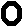 2-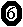 3-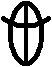 4-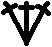 5-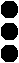 6-  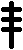 7-  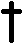 8-  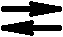 9-  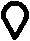 10-  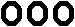 Кустик из трёх столбиков с одним накидом                     _____Направление вязания                    _____Пышный столбик                       _____